Esperance (Jessie) DumasOctober 1, 1900 – January 4, 1994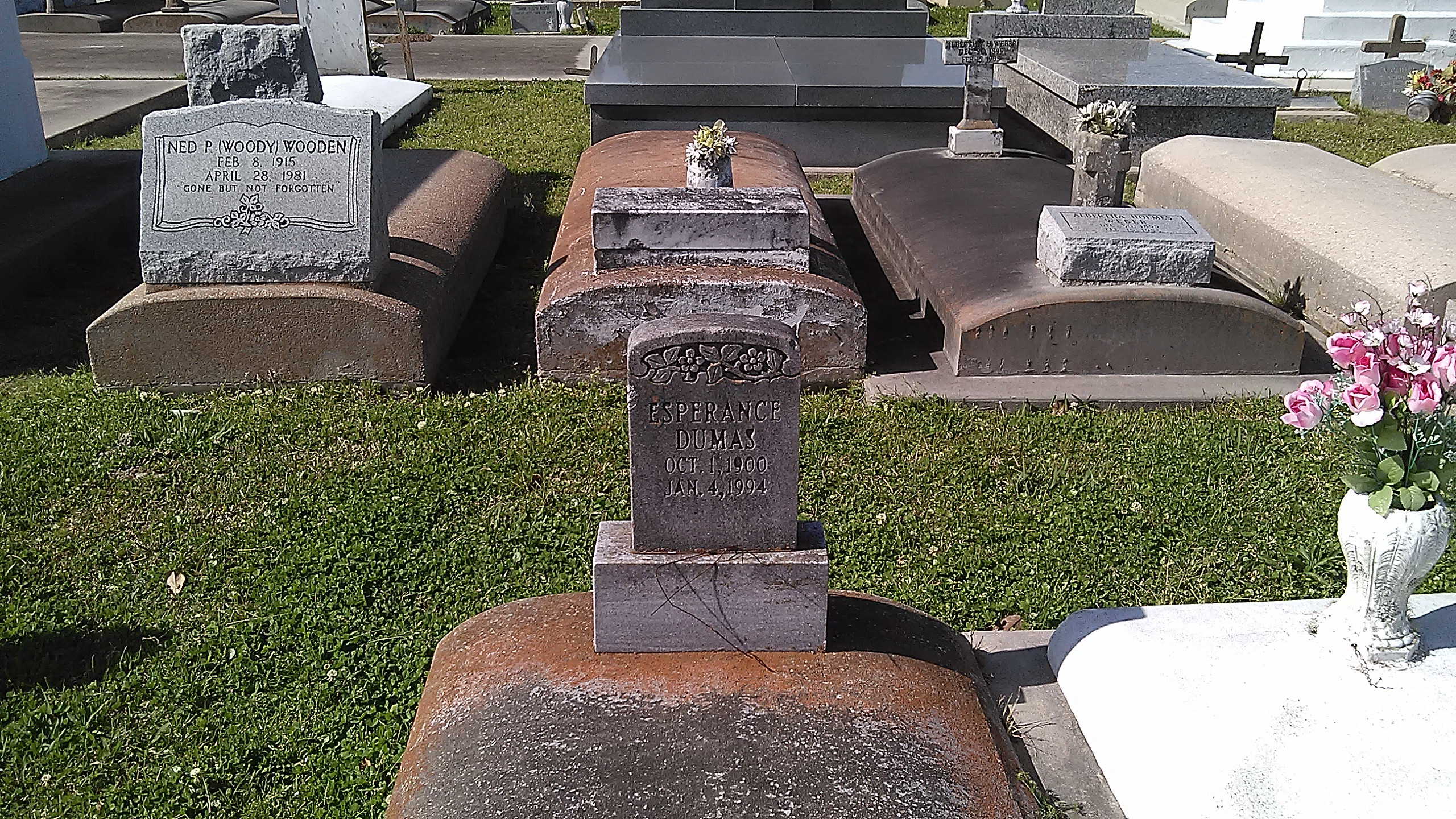 Photo by TMBEsperance Jessie Dumas, 93, a native and resident of Vacherie, who died Tuesday, Jan. 4, 1994.She was the mother of Adril Williams of Sacramento, Calif., Dora Mae Jerome of Atlanta, Willie Ann Jeffery of Los Angeles, Gilda Chopin of Marrero, Marilyn Dumas of New York and a devoted daughter, Alvina Edgar of Vacherie; sister of Laura Isom and Irma Saul, both of Vacherie, and Eloise Wilson of Brooklyn, N.Y. She is also survived by 41 grandchildren, 84 great-grandchildren, 23 great-great grandchildren and 3 great-great-great grandchildren.

She was preceded in death by her husband Nofare Dumas; parents, Victor Jessie and Mathilda James; three sons, Landry, O'Neal and Duffy Dumas; three brothers, Bernard, Wilson and Heedly James; and two sisters, Emily and Victoria James.Unknown source